Что делать, если ребенок боится собак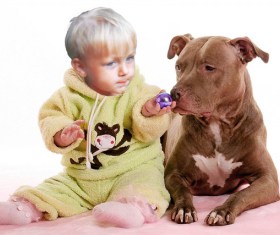 Автор: воспитатель Прохоренко В.В.Очень часто маленькие дети боятся животных: птиц, котов, собак. Главная причина – это испуг. Может быть животное зашипело, залаяло, бросилось на ребенка, или того хуже – укусило его. Еще причиной того, что ребенок боится собак, может быть и воспоминание увиденного, то есть когда животное на глазах у малыша проявило агрессию по отношению к окружающим, может даже незнакомым людям.Любой человек, даже взрослый, не раз в жизни испытывал чувство тревоги, страха. Но это нормально, так же, как и испытывать радость, удивление или восхищение. Некоторые страхи можно назвать возрастными, и имеют они временный характер. Если правильно понять и отнестись к детскому страху, объяснив ребенку причины его появления, то он исчезает не оставляя и следа. Нельзя дать страхам перерасти во что-то большее, так как это может привести к психологическому неблагополучию. Что же делать в такой ситуации, когда ребенок боится собак? Как побороть фобию?Что делать, если ребенок боится собак?Если ребенок боится собак, никогда насильно не старайтесь привить ребенку любовь к животному, не заставляйте гладить или трогать чужих питомцев, даже если они, на ваш взгляд, очень милые. Это может лишь усугубить ситуацию. Начните с игрушек и картинок. Посмотрите вместе с ребенком веселый мультик «Котенок по имени Гав». Можно почитать малышу добрую сказку про собаку. Чаще говорите ребенку о положительных эмоциях, которые могут возникать от совместного времяпрепровождения с питомцем.Но не следует и перегибать палку, чтобы ребенок не подумал, что любая собака безобидна. Расскажите малышу, что некоторые собачки иногда лают, от того что сами бояться быть обиженными. Не старайтесь имитировать громкий лай собаки, вы можете так лишь навредить и обострить боязнь. Дайте понять ребенку:возле собак нужно вести себя осторожно, чтобы не испугать их, не махать руками или еще какими-либо предметами, например, палкой;не следует играть с собакой, если она ест, потому, как собака может подумать, что у нее хотят отнять еду и из-за этого она может начать лаять или наброситься и больно укусить;собакой можно командовать и с ней можно дружить, научите этому вашего ребенка.Первое знакомство с другомВо время первого знакомства с собакой, лучше пусть это будет маленький щенок, который не сможет испугать ребенка. Если все пройдет хорошо, то потом ребенок намного лучше будет относиться и к уже взрослым собакам. Ваша цель — создать своеобразную логическую цепочку: маленький щенок – хороший, ласковый, дружелюбный и безопасный, взрослая собачка очень похожа на щенка – значит, она тоже хорошая и безопасная. Все шаги, если ребенок боится собак, нужно делать постепенно, внимательно наблюдая за реакцией ребенка. Если же малыш наотрез не идет ни на какие уговоры и все же боится собак, то лучше всего будет обратиться к детскому психологу, невропатологу или психотерапевту.